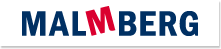 Actuele lesbrief Engels – #TrashTag Challenge – uitwerkingActuele lesbrief 15 - B2 - 2018-2019Assignment 1 a	Ice Bucket Challenge, Bottle-Flipping Challenge, Cinnamon Challenge, Mannequin Challenge, Whisper Challnge, Try Not To Laugh Challenge, Raw Onion Challenge, The Wasabi Challenge, etc.b	(eigen antwoord)Assignment 2liquid laundry detergent pods(to) dare(to) guzzle vomiting (to) dousegarbage-strewn areamortgage (loan)caption(to) translate(to) go viralintentionsyoungsters (or teens)Assignment 3a	1	People clean their surroundings and post the before and after picture for the challenge. b	4	The #trashtag challenge differs from most online challenges.		This is not one of those stories.
or: They've dared each other to guzzle a gallon of milk – without vomiting; eat a tablespoon of cinnamon – without vomiting; and to gulp down two liters of a carbonated beverage – without vomiting. They've been known to douse themselves in rubbing alcohol and set themselves on fire and throw boiling water on unsuspecting peers. This is not one of those stories.c	2	Everybody.
“I think it’s our responsibility to keep our planet clean. It doesn’t matter who made the mess because it belongs to all of us,”...Assignment 4Zie o.a. de voorbeelden onderaan dit artikel: https://tinyurl.com/trashtagOpdrachtERK niveauOpdracht 1B1Opdracht 2B2Opdracht 3B2Opdracht 4B1